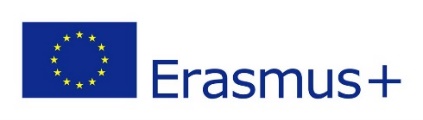 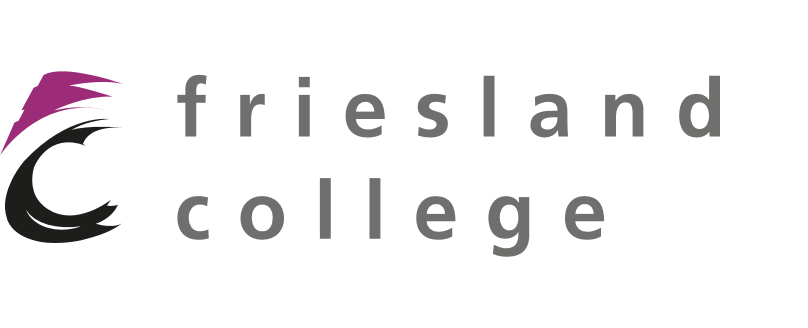 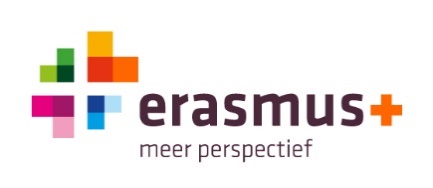 Aanvraagformulier studenten Erasmus+-beurs - Project buitenlandOpleiding & Groep:Opleiding & Groep:Crebonummer:Crebonummer:Crebonummer:Naam coach:Naam coach:Start- en einddatum:Start- en einddatum:Totaal aantal dagen (incl reisdagen):Totaal aantal dagen (incl reisdagen):Totaal aantal dagen (incl reisdagen):Paraaf voor akkoord coach:Paraaf voor akkoord coach:Welke kerntaken/werkprocessen ga je doen? Welke kerntaken/werkprocessen ga je doen? Welke kerntaken/werkprocessen ga je doen? Welke kerntaken/werkprocessen ga je doen? Welke kerntaken/werkprocessen ga je doen? Welke kerntaken/werkprocessen ga je doen? Welke kerntaken/werkprocessen ga je doen? Persoonlijke gegevensNaam + voornaamFC inschrijfnummerGeboortedatum AdresPostcode + PlaatsEmail FCEmail PrivéTelefoonnummer ThuisMobiel nummerIBAN nummer BankPaspoort    ID kaart nr.   Rijbewijs    Persoonlijke gegevensNaam + voornaamFC inschrijfnummerGeboortedatum AdresPostcode + PlaatsEmail FCEmail PrivéTelefoonnummer ThuisMobiel nummerIBAN nummer BankPaspoort    ID kaart nr.   Rijbewijs                        Geldig tot                              Geldig tot                              Geldig tot                              Geldig tot                              Geldig tot          Het thuisfront:Wie moet in geval van nood worden gewaarschuwd:Het thuisfront:Wie moet in geval van nood worden gewaarschuwd:Het thuisfront:Wie moet in geval van nood worden gewaarschuwd:Het thuisfront:Wie moet in geval van nood worden gewaarschuwd:Het ontvangende bedrijf/de ontvangende organisatie:Wie moet in geval van nood worden gewaarschuwd:Het ontvangende bedrijf/de ontvangende organisatie:Wie moet in geval van nood worden gewaarschuwd:Het ontvangende bedrijf/de ontvangende organisatie:Wie moet in geval van nood worden gewaarschuwd:NaamBedrijfsnaamBedrijfsnaamAdresContactpersoonContactpersoonPostcode Email contactpersoonEmail contactpersoonPlaatsMobiel contactpersoonMobiel contactpersoonEmailadresAdresAdresTelefoonPostcode / Plaats Postcode / Plaats MobielLandLandTelefoonnr.Telefoonnr.Financiële afspraken die gemaakt zijn:Financiële afspraken die gemaakt zijn:Financiële afspraken die gemaakt zijn: Huisvesting van het stagebedrijf            Zelf huisvesting regelen       Maaltijden van het stagebedrijf           Zelf maaltijden regelen     Erasmus+ -bijdrage            Huisvesting van het stagebedrijf            Zelf huisvesting regelen       Maaltijden van het stagebedrijf           Zelf maaltijden regelen     Erasmus+ -bijdrage            Huisvesting van het stagebedrijf            Zelf huisvesting regelen       Maaltijden van het stagebedrijf           Zelf maaltijden regelen     Erasmus+ -bijdrage            Huisvesting van het stagebedrijf            Zelf huisvesting regelen       Maaltijden van het stagebedrijf           Zelf maaltijden regelen     Erasmus+ -bijdrage           Ziektekosten verzekering AdresPostcode + PlaatsPolisnummerBijzonderheden gezondheidZiektekosten verzekering AdresPostcode + PlaatsPolisnummerBijzonderheden gezondheidZiektekosten verzekering AdresPostcode + PlaatsPolisnummerBijzonderheden gezondheidEuropadekking ☐  Werelddekking ☐Europadekking ☐  Werelddekking ☐Europadekking ☐  Werelddekking ☐Europadekking ☐  Werelddekking ☐Wat moet de student doen als het mis gaat?Bijvoorbeeld ernstige ziekte, betrokkenheid bij een ongeval, arrestatie, diefstal van belangrijke papieren, terugkeer naar huis i.v.m. ernstige ziekte van directe familie.Neem altijd contact op met je coach/begeleider en mw. Kingsbergen (verzekeringen Friesland College) via de onderstaande telefoonnummers!Docent stagebegeleider                                   Mobiel                          EmailCoach/SLB er				       Mobiel                          EmailWat moet de student doen als het mis gaat?Bijvoorbeeld ernstige ziekte, betrokkenheid bij een ongeval, arrestatie, diefstal van belangrijke papieren, terugkeer naar huis i.v.m. ernstige ziekte van directe familie.Neem altijd contact op met je coach/begeleider en mw. Kingsbergen (verzekeringen Friesland College) via de onderstaande telefoonnummers!Docent stagebegeleider                                   Mobiel                          EmailCoach/SLB er				       Mobiel                          EmailWat moet de student doen als het mis gaat?Bijvoorbeeld ernstige ziekte, betrokkenheid bij een ongeval, arrestatie, diefstal van belangrijke papieren, terugkeer naar huis i.v.m. ernstige ziekte van directe familie.Neem altijd contact op met je coach/begeleider en mw. Kingsbergen (verzekeringen Friesland College) via de onderstaande telefoonnummers!Docent stagebegeleider                                   Mobiel                          EmailCoach/SLB er				       Mobiel                          EmailWat moet de student doen als het mis gaat?Bijvoorbeeld ernstige ziekte, betrokkenheid bij een ongeval, arrestatie, diefstal van belangrijke papieren, terugkeer naar huis i.v.m. ernstige ziekte van directe familie.Neem altijd contact op met je coach/begeleider en mw. Kingsbergen (verzekeringen Friesland College) via de onderstaande telefoonnummers!Docent stagebegeleider                                   Mobiel                          EmailCoach/SLB er				       Mobiel                          EmailWat moet de student doen als het mis gaat?Bijvoorbeeld ernstige ziekte, betrokkenheid bij een ongeval, arrestatie, diefstal van belangrijke papieren, terugkeer naar huis i.v.m. ernstige ziekte van directe familie.Neem altijd contact op met je coach/begeleider en mw. Kingsbergen (verzekeringen Friesland College) via de onderstaande telefoonnummers!Docent stagebegeleider                                   Mobiel                          EmailCoach/SLB er				       Mobiel                          EmailWat moet de student doen als het mis gaat?Bijvoorbeeld ernstige ziekte, betrokkenheid bij een ongeval, arrestatie, diefstal van belangrijke papieren, terugkeer naar huis i.v.m. ernstige ziekte van directe familie.Neem altijd contact op met je coach/begeleider en mw. Kingsbergen (verzekeringen Friesland College) via de onderstaande telefoonnummers!Docent stagebegeleider                                   Mobiel                          EmailCoach/SLB er				       Mobiel                          EmailWat moet de student doen als het mis gaat?Bijvoorbeeld ernstige ziekte, betrokkenheid bij een ongeval, arrestatie, diefstal van belangrijke papieren, terugkeer naar huis i.v.m. ernstige ziekte van directe familie.Neem altijd contact op met je coach/begeleider en mw. Kingsbergen (verzekeringen Friesland College) via de onderstaande telefoonnummers!Docent stagebegeleider                                   Mobiel                          EmailCoach/SLB er				       Mobiel                          EmailMeer informatie vind je op de website van het International Officewww.frieslandcollege.nl/internationaalLet op! Een ongeval moet je altijd melden bij het Friesland College. Neem hiervoor contact op met mevrouw M. Kingsbergen, tel. nr. 088 060 2380. Doe bij diefstal zo snel mogelijk aangifte bij de politie en neem ook contact met mevrouw M. Kingsbergen.Meer informatie vind je op de website van het International Officewww.frieslandcollege.nl/internationaalLet op! Een ongeval moet je altijd melden bij het Friesland College. Neem hiervoor contact op met mevrouw M. Kingsbergen, tel. nr. 088 060 2380. Doe bij diefstal zo snel mogelijk aangifte bij de politie en neem ook contact met mevrouw M. Kingsbergen.Meer informatie vind je op de website van het International Officewww.frieslandcollege.nl/internationaalLet op! Een ongeval moet je altijd melden bij het Friesland College. Neem hiervoor contact op met mevrouw M. Kingsbergen, tel. nr. 088 060 2380. Doe bij diefstal zo snel mogelijk aangifte bij de politie en neem ook contact met mevrouw M. Kingsbergen.Meer informatie vind je op de website van het International Officewww.frieslandcollege.nl/internationaalLet op! Een ongeval moet je altijd melden bij het Friesland College. Neem hiervoor contact op met mevrouw M. Kingsbergen, tel. nr. 088 060 2380. Doe bij diefstal zo snel mogelijk aangifte bij de politie en neem ook contact met mevrouw M. Kingsbergen.Meer informatie vind je op de website van het International Officewww.frieslandcollege.nl/internationaalLet op! Een ongeval moet je altijd melden bij het Friesland College. Neem hiervoor contact op met mevrouw M. Kingsbergen, tel. nr. 088 060 2380. Doe bij diefstal zo snel mogelijk aangifte bij de politie en neem ook contact met mevrouw M. Kingsbergen.Meer informatie vind je op de website van het International Officewww.frieslandcollege.nl/internationaalLet op! Een ongeval moet je altijd melden bij het Friesland College. Neem hiervoor contact op met mevrouw M. Kingsbergen, tel. nr. 088 060 2380. Doe bij diefstal zo snel mogelijk aangifte bij de politie en neem ook contact met mevrouw M. Kingsbergen.Meer informatie vind je op de website van het International Officewww.frieslandcollege.nl/internationaalLet op! Een ongeval moet je altijd melden bij het Friesland College. Neem hiervoor contact op met mevrouw M. Kingsbergen, tel. nr. 088 060 2380. Doe bij diefstal zo snel mogelijk aangifte bij de politie en neem ook contact met mevrouw M. Kingsbergen.